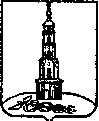 РОССИЙСКАЯ ФЕДЕРАЦИЯИВАНОВСКАЯ ОБЛАСТЬЛЕЖНЕВСКИЙ МУНИЦИПАЛЬНЫЙ РАЙОНСОВЕТ ЛЕЖНЕВСКОГО ГОРОДСКОГО ПОСЕЛЕНИЯЧетвертого созываРЕШЕНИЕ                                                от 29.02.2024                                                                  № 9О внесении изменений в решение Совета Лежневского городского поселения Лежневского муниципального района Ивановской области от 12.10.2023 № 26 «Об утверждении Положения о Контрольно-счетной комиссии Лежневского городского поселения Лежневского муниципального района Ивановской области»  В соответствии с Бюджетным кодексом Российской Федерации, Федеральным законом Российской Федерации от 06.10.2003 №131-ФЗ «Об общих принципах организации местного самоуправления в Российской Федерации», Федеральным законом Российской Федерации от 07.02.2011 №6-ФЗ «Об общих принципах организации и деятельности контрольно-счетных органов субъектов Российской Федерации, федеральных территорий и муниципальных образований», Уставом Лежневского городского поселения, Совет Лежневского городского поселения Решил:1.Внести в Приложение 1 к Решению Совета Лежневского городского поселения Лежневского муниципального района Ивановской области от 12.10.2023 №26 «Об утверждении Положения о Контрольно-счетной комиссии Лежневского городского поселения Лежневского муниципального района Ивановской области» (далее – Решение), следующие изменения:1.1.	Пункт 1.4 главы I Приложения 1 к Решению изложить в следующей редакции:«1.4. Контрольно-счетная комиссия может обладать правами юридического лица в соответствии с Уставом Лежневского городского поселения.».1.2. Подпункт 3 пункта 5 главы V Приложения 1 к Решению изложить в следующей редакции:«3) прекращения гражданства Российской Федерации или наличия гражданства (подданства) иностранного государства либо вида на жительство или иного документа, подтверждающего право на постоянное проживание гражданина Российской Федерации на территории иностранного государства;».1.3. Пункт 4 главы VIII Приложения 1 к Решению изложить в следующей редакции:«4. Стандарты внешнего муниципального финансового контроля Контрольно-счетной комиссии не могут противоречить законодательству Российской Федерации, законодательству Ивановской области.».1.4. Пункт 2 главы IX Приложения 1 к Решению изложить в следующей редакции:«2. Планирование деятельности Контрольно-счетной комиссии осуществляется с учетом результатов контрольных и экспертно-аналитических мероприятий, а также на основании поручений Совета Лежневского городского поселения, предложений высших должностных лиц Ивановской области, главы Лежневского городского поселения.».1.5. Пункт 2 главы XII Приложения 1 к Решению изложить в следующей редакции:«2. Порядок направления контрольно-счетным органом запросов, указанных в пункте 1 настоящей главы определяется законами Ивановской области, муниципальными нормативными правовыми актами и регламентом Контрольно-счетной комиссии.».2.  Опубликовать настоящее решение в «Правовом вестнике Лежневского муниципального района» и разместить на официальном сайте Лежневского муниципального района Ивановской области в информационно-телекоммуникационной сети «Интернет».3. Настоящее решение вступает в силу с момента его официального опубликования.Глава Лежневскогогородского поселения                                                            Вьюгина О.В.